استرح، وتناول الطعام، والمشروبات…
 لكن توخَّ الحذر!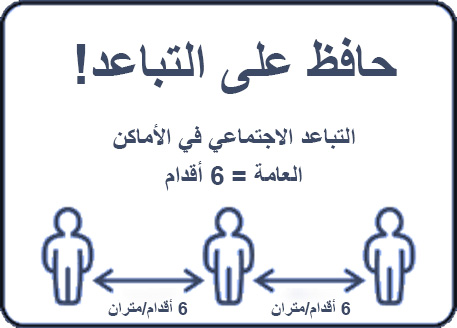 ارتدِ قناعك واخلعه بطريقة صحيحةاستخدم الطريقة الصحيحة لنظافة اليديننظّف مكانك بعد الانتهاءتنبيه هام!ارتدِ قناعك الذي توزعه مستشفى ماساتشوستس العام (MGH) بطريقة صحيحة وفي جميع الأوقاتما لم تكن تتناول الطعام أو توجد 
بمفردك في مكتب خاص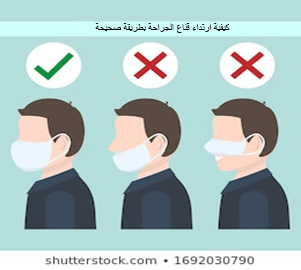 سيفقد المخالفون لذلك امتيازات الوصول 
إلى جميع مباني مستشفى (MGH)